Приложение 1Пример работы по теме «Мышонок с цветами»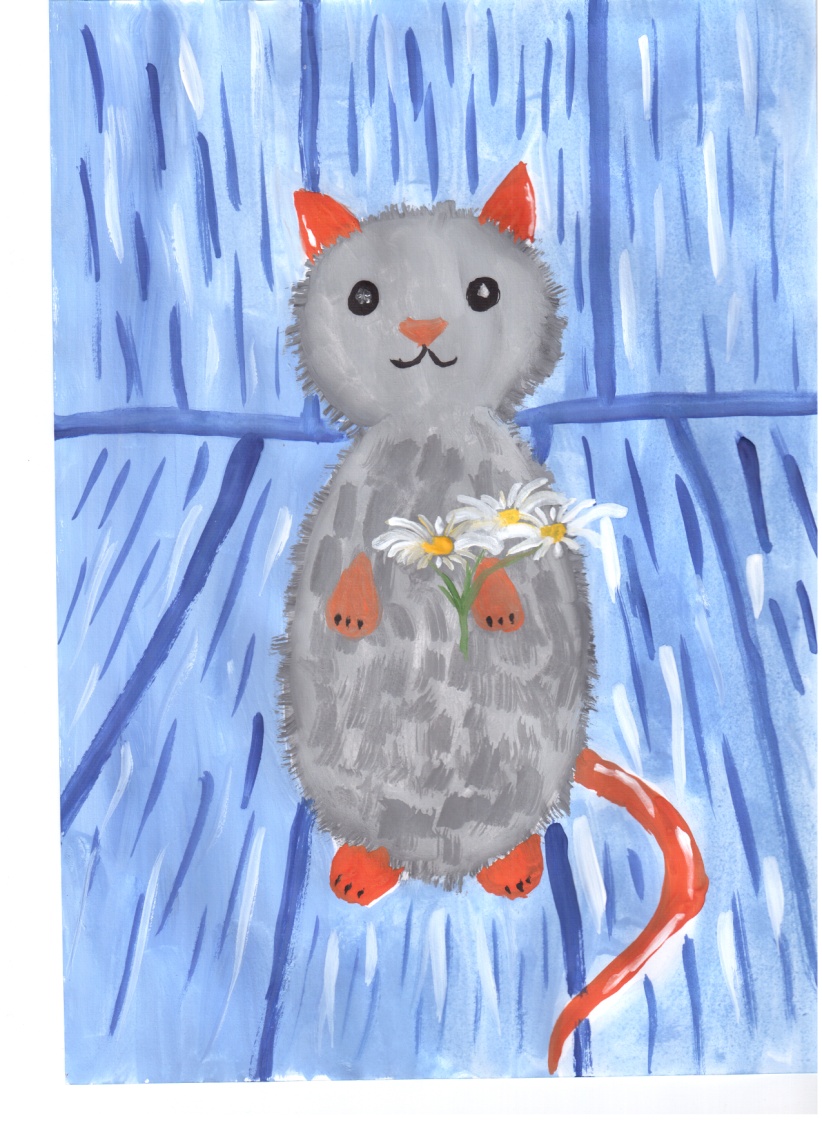 